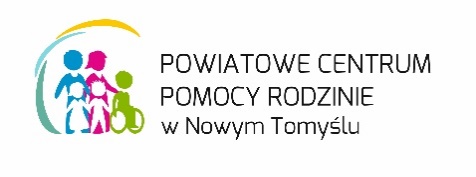 WNIOSEK 
 o dofinansowanie ze środków Państwowego Funduszu Rehabilitacji Osób Niepełnosprawnych organizacji sportu, kultury, rekreacji i turystykina rok ……………Zgodnie z § 12 ust. 1 rozporządzenia Ministra Pracy i Polityki Społecznej z dnia 25 czerwca 2002 roku w sprawie określenia rodzajów zadań powiatu, które mogą być finansowane ze środków Państwowego Funduszu Rehabilitacji Osób niepełnosprawnych (Dz. U. z 2015 r., poz. 926 ze zm.) wniosek należy złożyć do 30 listopada roku poprzedzającego realizację zadania.We wniosku należy wypełnić wszystkie rubryki, ewentualnie wpisać „Nie dotyczy”. W przypadku gdy w formularzu wniosku przewidziano zbyt mało miejsca należy w odpowiedniej rubryce wpisać 
„W załączeniu – załącznik nr ....” czytelnie i jednoznacznie przypisując numery załączników do rubryki formularza. Załączniki powinny zostać sporządzone w układzie przewidzianym dla odpowiednich rubryk formularza.Część A – DANE WNIOSKODAWCYI. DANE WNIOSKODAWCYADRES SIEDZIBYTaki sam jak adres siedzibyADRES KORESPONDENCYJNYOSOBY UPRAWNIONE DO REPREZENTOWANIA WNIOSKODAWCYNazwiska i imiona osób, wraz z podaniem funkcji jaką pełnią w organizacji, które zgodnie z postanowieniami statutu lub innego aktu wewnętrznego są upoważnione do zaciągania zobowiązań finansowych w imieniu WnioskodawcyII. INFORMACJE DODATKOWEINFORMACJE O DZIAŁALNOŚCI WNIOSKODAWCYINFORMACJE O PROWADZONEJ DZIAŁALNOŚCI NA RZECZ OSÓB NIEPEŁNOSPRAWNYCHIII. KORZYSTANIE ZE ŚRODKÓW PFRONCzy Wnioskodawca korzystał ze środków PFRON?NieTakCELE WYKORZYSTANIA OTRZYMANYCH ŚRODKÓW PFRONCzęść B – PRZEDMIOT WNIOSKUI. PRZEDMIOT WNIOSKUNazwa zadania: ………………………………………………………………………………………………………………………………………………………….……………………………………………………………………………………………………………………………………………………………………………………PLANOWANE MIEJSCE REALIZACJI ZADANIAINFORMACJE DODATKOWEZakładane rezultaty zadania (należy opisać co zyskają osoby w wyniku realizacji zadania, w jakim stopniu realizacja zadania zmieni ich sytuację) oraz jak rezultaty te będą badaneII. BUDŻET I HARMONOGRAM ZADANIAINNE ŹRÓDŁA FINANSOWANIA OGÓŁEMz wyłączeniem środków pochodzących z PFRONHARMONOGRAMIII. KOSZTORYS RZECZOWO-FINANSOWY OBEJMUJĄCY RODZAJE KOSZTÓW ZWIĄZANYCH Z REALIZACJĄ PRZEDSIĘWZIĘCIACzęść C – OŚWIADCZENIAOświadczam, że:Podane informacje są zgodne z aktualnym stanem prawnym i faktycznym – przyjmuję do wiadomości, że podanie nieprawdziwych informacji eliminuje wniosek z dalszego rozpatrywania. Znana jest mi treść art. 233 § 1 i 2 ustawy z dnia 6 czerwca 1997r. Kodeks karny (Dz. U. z 2022 r., poz. 1138 ze zm.) 
o odpowiedzialności karnej za podanie nieprawdziwych danych lub zatajenie prawdy.Reprezentowany przeze mnie podmiot:  posiada/  nie posiada wymagalne/ych zobowiązania/ń wobec PFRON, Zakładu Ubezpieczeń Społecznych oraz wobec Urzędu Skarbowego.Oświadczam, że  posiadam /  zabezpieczę odpowiednie warunki lokalowe i techniczne do realizacji zadania.Reprezentowana przeze mnie organizacja prowadzi/nie prowadzi działalność(ci) na rzecz osób niepełnosprawnych przez okres co najmniej 2 lat przed dniem złożenia wniosku.Reprezentowana przeze mnie organizacja w okresie 3 lat od dnia złożenia wniosku  była /  nie była stroną umowy z PFRON, która została rozwiązana z przyczyn leżących po stronie Wnioskodawcy.Reprezentowana przeze mnie organizacja zapewni minimum 40% całkowitych kosztów realizacji zadania. Otrzymałem(am) /  nie otrzymałem(am) pomocy de minimis w okresie obejmującym bieżący rok kalendarzowy oraz dwa poprzedzające go lata kalendarzowe (w przypadku otrzymania pomocy publicznej de minimis należy wypełnić poniższe zestawienie oraz dołączyć zaświadczenie(a) o otrzymanej pomocy).ZAŁĄCZNIKI DO WNIOSKUZgodnie z Rozporządzeniem Parlamentu Europejskiego i Rady (UE) 2016/679 z dnia 27 kwietnia 2016 roku w sprawie ochrony osób fizycznych w związku z przetwarzaniem danych osobowych i w sprawie swobodnego przepływu takich danych oraz uchylenia dyrektywy 95/46/WE (dalej RODO), obowiązującego od 25 maja 2018 r., informuję, iż:Administratorem Pani/Pana danych osobowych jest Powiatowe Centrum Pomocy Rodzinie w Nowym Tomyślu, ul. Poznańska 30, 64-300 Nowy Tomyśl. Kontakt z administratorem jest możliwy także za pomocą adresu mailowego: pcpr@powiatnowotomyski.pl Inspektorem Ochrony Danych Osobowych jest Aleksandra Cnota-Mikołajec. Kontakt z inspektorem jest możliwy za pomocą adresów mailowych: aleksandra@eduodo.pl lub iod@eduodo.plDane osobowe przetwarzane będą na podstawie art. 6 ust. 1 lit. c RODO oraz art. 9 ust. 2 lit. b RODO w celu rozpatrzenia wniosku o dofinansowanie ze środków PFRON organizacji sportu, kultury, rekreacji i turystyki osób niepełnosprawnych, zgodnie z ustawą z dnia 27 sierpnia 1997 r. o rehabilitacji zawodowej i społecznej oraz zatrudnianiu osób niepełnosprawnych, ustawy z dnia 12 marca 2004 r. o pomocy społecznej. Odbiorcami Pani/Pana danych osobowych będą:  organy władzy publicznej oraz podmioty wykonujące zadania publiczne lub działających na zlecenie organów władzy publicznej, w zakresie i w celach, które wynikają z przepisów powszechnie obowiązującego prawa, inne podmioty, które na podstawie stosownych umów podpisanych z administratorem przetwarzają jego dane osobowe,podmioty realizujące zadania Administratora Danych Osobowych, takie jak: operator pocztowy, bank, dostawca oprogramowania dziedzinowego. Pani/Pana dane osobowe przechowywane będą przez okres niezbędny do realizacji celów określonych w pkt. 3. W przypadkach, w których wymagają tego przepisy ustawy z dnia 14 lipca 1983 r. o narodowym zasobie archiwalnym i archiwach - przez czas określony w tych przepisach. Pani/Pana dane osobowe nie będą przekazywane do państw trzecich lub organizacji międzynarodowych.Ma Pani/Pan prawo żądania od Administratora: dostępu do swoich danych oraz otrzymania ich pierwszej kopii, do sprostowania (poprawiania) swoich danych, do usunięcia oraz ograniczenia przetwarzania danych na podstawie art. 17 RODO oraz art. 18 RODO, do wniesienia sprzeciwu wobec przetwarzania danych, na zasadach opisanych w art. 21 RODO, do przenoszenia danych, zgodnie z art. 20 RODO,prawo do wniesienia skargi do organu nadzorczego. W celu skorzystania oraz uzyskania informacji dotyczących praw określonych powyżej (lit. a-f) należy skontaktować się z Administratorem lub z Inspektorem Ochrony Danych. Ma Pani/Pan prawo wniesienia skargi do organu nadzorczego (Urząd Ochrony Danych Osobowych, ul. Stawki 2, 00-193 Warszawa), gdy uzna Pani/Pan, że przetwarzanie Pani/Pana danych osobowych narusza przepisy ustawy o ochronie danych osobowych, a od 25 maja 2018 r. Rozporządzenia Parlamentu Europejskiego i Rady (UE) 2016/679 z dnia 27 kwietnia 2016 roku w sprawie ochrony osób fizycznych w związku z przetwarzaniem danych osobowych i w sprawie swobodnego przepływu takich danych oraz uchylenia dyrektywy 95/46/WE.Podanie danych osobowych w zakresie wymaganym przepisami jest obligatoryjne. Konsekwencją niepodania danych osobowych będzie brak możliwości rozpoczęcia wypełniania obowiązku prawnego leżącego na Administratorze Danych Osobowych. Państwa dane mogą być przetwarzane w sposób zautomatyzowany i nie będą profilowane. Data wpływu:Nr sprawy:ZRWOP.704.___________________________Nazwa polaDo uzupełnieniaPełna nazwa Wnioskodawcy:Nr telefonu:Adres e-mail:Strona internetowa:Nazwa polaDo uzupełnieniaWojewództwo:Powiat:Gmina:Miejscowość:Ulica:Nr domu:Nr lokalu:Poczta:Kod pocztowy:Nazwa polaDo uzupełnieniaWojewództwo:Powiat:Gmina:Miejscowość:Ulica:Nr domu:Nr lokalu:Poczta:Kod pocztowy:Imię i nazwiskoPESELFunkcjaNazwa polaDo uzupełnieniaStatus prawny:Nr rejestru sądowego:Data wpisu do rejestru sądowego:Organ założycielski:REGON:NIP:Podstawa działania:Sektor finansów:publicznychniepublicznychNazwa banku:Nr rachunku bankowego:Nazwa polaDo uzupełnieniaCzy Wnioskodawca prowadzi działalność na rzecz osób niepełnosprawnych lub działalność związaną z rehabilitacją osób niepełnosprawnych:Nie   TakCzy Wnioskodawca jest podatnikiem podatku VAT:Nie   TakPodstawa prawna zwolnienia z podatku VAT:Wnioskodawca jest podatnikiem podatku VAT, lecz nie jest uprawniony do obniżenia kwoty podatku należnego o podatek naliczony:Nie dotyczy  Nie   TakPodstawa prawna:Czy wnioskodawca otrzymał pomoc de minimis w okresie obejmującym bieżący rok kalendarzowy oraz dwa poprzedzające go lata kalendarzowe?:Nie   TakCzy wnioskodawca otrzymał pomoc inną niż de minimis (w odniesieniu do tych samych kosztów kwalifikujących się do objęcia pomocą oraz na dany projekt inwestycyjny, z którym jest związana pomoc de minimis)?:Nie   TakCzy wnioskodawca posiada status zakładu pracy chronionej?:Nie   TakCzy wnioskodawca jest podmiotem prowadzącym działalność gospodarczą?:Nie   TakNazwa polaDo uzupełnieniaOd kiedy Wnioskodawca prowadzi działalność na rzecz osób niepełnosprawnych:Liczba zatrudnionej kadry specjalistycznej związanej z działalnością na rzecz osób niepełnosprawnych i jej kwalifikacje:Kwalifikacje zatrudnionej kadry specjalistycznej związanej z działalnością na rzecz osób niepełnosprawnych:Cel dofinansowania(nazwa zadania ustawowego oraz/lub nazwa programu, w ramach którego przyznana została pomoc)Nr umowyData zawarciaKwota dofinan- sowaniaStanrozliczeniaKwota rozliczonaRazem:Nazwa polaDo uzupełnieniaCel dofinansowania:             sport                  kultura                 rekreacja                turystykaSzczegółowy opis planowanych działań przy realizacji zadania, proponowany sposób wykorzystania dofinansowania:Liczba uczestników:W tym liczba opiekunów:Liczba osób niepełnosprawnych:Do lat 18:Powyżej 18 lat:Liczba mieszkańców wsi:Nazwa polaDo uzupełnieniaPlanowane miejsce realizacji zadania:Termin rozpoczęcia:Przewidywany czas realizacji zadania:Termin zakończenia:Nazwa polaDo uzupełnieniaPrzewidywane efekty realizacji zadania dla osób niepełnosprawnych:Nazwa polaDo uzupełnieniaPrzewidywany koszt realizacji zadania:Wnioskowana kwota dofinansowania ze środków PFRON:Słownie:Własne środki przeznaczone na realizację zadania:Nazwa polaDo uzupełnieniaPubliczne:Niepubliczne:Lp.Zakres rzeczowy wg rodzajów kosztówZakres finansowyZakres finansowyZakres finansowyLp.Zakres rzeczowy wg rodzajów kosztówkosztów Całkowita wartość rodzajówPozostałe źródła finansowania(w tym udział własny)Kwota dofinansowania ze środków PFRONRazem:Razem:Co stanowi % wartości całkowitej przedsięwzięcia:Co stanowi % wartości całkowitej przedsięwzięcia:Co stanowi % wartości całkowitej przedsięwzięcia:Lp.Organ udzielający pomocyde minimisPodstawa prawna otrzymanej pomocy i jej przeznaczenieDzień udzielenia pomocy (dzień- miesiąc-rok)Wartość pomocy w euroNr programu pomocowego,decyzji lub umowy  1.  2.  3.Razem:Razem:Razem:Razem:MiejscowośćDataPodpisy osób uprawnionychdo reprezentowania Wnioskodawcy………………………………………………………………………..………………………………………………………………………..1.Kopia aktualnego odpisu z Krajowego Rejestru Sądowego (ważność 3 miesiące do dnia złożenia wniosku) potwierdzona za zgodność z oryginałem, albo wydruk informacji ze strony internetowej Krajowego Rejestru Sądowego pobranej w trybie art. 4 ust. 4aa ustawy z dnia 20 sierpnia 1997 r. o Krajowym Rejestrze Sądowym.2.Kopia statutu/regulaminu potwierdzona za zgodność z oryginałem.3.Kopia pełnomocnictwa do podejmowania wszelkich czynności dot. realizacji wniosku, w tym: złożenia wniosku, zawarcia i wykonania umowy oraz innych czynności związanych z realizacją zadania - w przypadku organizacji nieposiadającej osobowości prawnej.4.Jeżeli wnioskodawcą jest pracodawcą prowadzącym Zakład Pracy Chronionej, do wniosku dołącza się:   potwierdzoną kopię decyzji w sprawie przyznania statusu ZPCH,  informację o wysokości i sposobie wykorzystania środków zakładowego funduszu rehabilitacji osób niepełnosprawnych za okres trzech miesięcy przed dniem złożenia wniosku, zaświadczenia o pomocy de minimis otrzymanej w okresie obejmującym bieżący rok kalendarzowy oraz dwa poprzedzające go lata kalendarzowe albo oświadczenie o nieskorzystaniu z pomocy de minimis w tym okresie, informację o każdej pomocy innej niż de minimis, jaką otrzymał w odniesieniu do tych samych kosztów kwalifikujących się do objęcia pomocą oraz na dany projekt inwestycyjny, z którym jest związana pomoc de minimis.KLAUZULA INFORMACYJNA DOTYCZĄCA OCHRONY DANYCH OSOBOWYCH 
W POWIATOWYM CENTRUM POMOCY RODZINIE W NOWYM TOMYŚLU